Publicado en Madrid el 14/05/2020 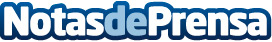 Mustela Solares proporciona una protección muy alta para proteger a los bebés y niños en los paseos del sol La piel de los niños es mucho más vulnerable que la de los adultos frente al sol. Después de casi 40 días sin salir, viendo el sol solo a través de la ventana o del balcón, su piel está aún menos preparada para exponerse a la radiación solar. Mustela ofrece algunos consejos para poder aprovechar los beneficios del sol y del aire libre sin riesgosDatos de contacto:Autor91 411 58 68Nota de prensa publicada en: https://www.notasdeprensa.es/mustela-solares-proporciona-una-proteccion-muy Categorias: Industria Farmacéutica Sociedad Infantil Ocio para niños http://www.notasdeprensa.es